Муниципальное дошкольное образовательное учреждение детский сад комбинированного вида №4 г. Белинский Пензенской областиСогласовано:                                                     Утверждаю:Заведующая МДОУ ДС №4Педагогический совет                                                 г. Белинский Протокол №  1 от28.08.2020года                                                        Т.М.Щеголькова






АДАПТИРОВАННАЯ ОБРАЗОВАТЕЛЬНАЯ ПРОГРАММА ДЛЯ ДЕТЕЙ С ЗАДЕРЖКОЙ ПСИХИЧЕСКОГО РАЗВИТИЯ
НА 2020-2021 УЧЕБНЫЙ ГОД





Составитель:
педагог-психолог
Кошелева Ольга Анатольевна






г. Белинский, 2020г.
Содержание рабочей программы


1. Целевой
1.1. Пояснительная записка…………………………………………………...….…3 - 11
1.2. Планируемые результаты освоения программы………………………..….....11-12 
2. Содержательный
2.1. Содержание образовательной деятельности по профессиональной коррекции нарушений развития детей……………………………………………………..…13 - 17
2.2. Структура реализацииобразовательного процесса ………………………..18 - 24
3. Организационный
3.1. Предметно-пространственная развивающая среда………………. …………….253.2. Образовательные технологии …………………………………………………….253.3. Учебно-методические средства обучения………………………………………..261.ЦЕЛЕВОЙ РАЗДЕЛ
1.1.Пояснительная записка
Адаптированная образовательная программа для дошкольников с задержкой психического развития, является нормативно-управленческим документом образовательного учреждения, характеризующим специфику содержания образования и особенности организации учебно-воспитательного процесса.Программа разработана на основе:
-Федерального закона Российской Федерации от 29 декабря 2012 г. N 273-ФЗ "Об образовании в Российской Федерации".
-Приказа Министерства образования и науки Российской Федерации (Минобрнауки России) от 17 октября 2013 г. N 1155 г. Москва. "Об утверждении федерального государственного образовательного стандарта дошкольного образования".
При разработке Программы адаптированной для детей с задержкой психического развития (ЗПР), использованы материалы и рекомендации, содержащиеся в примерных образовательных программах, зарегистрированных на сайтеФедерального института развития образования (http://www.firo.ru/):
1. Примерная основная общеобразовательная программа дошкольного образования «От рождения до школы» (Под редакцией Н.Е. Вераксы, Т.С. Комаровой, М.А. Васильевой).Программа определяет содержание и организацию образовательного процесса для детей дошкольного возраста с задержкой психического развития, направлена на формирование общей культуры, развитие физических, интеллектуальных и личностных качеств, формирование предпосылок учебной деятельности, обеспечивающих социальную успешность, сохранение и укрепление здоровья детей дошкольного возраста, коррекцию недостатков в физическом и психическом развитии детей.Теоретические основы Программы составляют современные научные положения, разработанные в отечественной общей и специальной педагогике и психологии: об общности основных закономерностей психического развития нормального и аномального ребенка, о сензитивных возрастах, о соотношении коррекции и развития, об актуальном и потенциальном уровнях развития (зоне ближайшего развития), о соотношении обучения и развития, о роли дошкольного детства в процессе социализации, о значении деятельности в развитии, о значении таких социальных факторов как воспитание, обучение и развитие в психическом развитии ребенка с ОВЗ и т. д.Цели и задачи реализации программы.
Дети с задержкой психического развития представляет собой неоднородную группу. Этиология ЗПР связана с конституциональными факторами, хроническими соматическими заболеваниями, с неблагоприятными социальными условиями воспитания и в основном с органической недостаточностью центральной нервной системы генетического характера.В настоящее время выявлено два основных варианта патогенетических механизмов формирования ЗПР:
1) нарушение познавательной деятельности, связанное с незрелостью эмоционально – волевой сферы и личности, т.е. с психическим инфантилизмом;
2) нарушения познавательной деятельности вследствие стойких астенических ицереброастенических состояний.Существует классификация на основе учета этиологии и патогенеза основных форм ЗПР, которая стала основополагающей для разработки критериев отбора в коррекционно–образовательные учреждения для детей с ЗПР, и которая широко используется в теории и практике социальной дошкольной педагогики. В соответствии с этой классификацией понятие « задержка психического развития» употребляется по отношению к детям со слабо выраженной органической недостаточностью центральной нервной системы. У детей нет специфических нарушений слуха, зрения, опорно – двигательного аппарата, речи. Они не являются умственно отсталыми.
Выделены следующие типы ЗПР:
- по типу конституционального (гармонического) психического и психофизического инфантилизма;
- соматического происхождения (с явлениями соматической астении и инфантилизма);
- психогенного происхождения (патологическое развитие личности по невротическому типу, психогеннаяинфатилизация);
- церебрально – органического генеза.Задержка психического развития – это психолого – педагогическое определение одного из распространенных отклонений в психофизическом развитии детей. Ее относят к «пограничной» форме дизонтогенеза, для которой характерен замедленный темп созревания психических структур.Для психической сферы детей с ЗПР характерно сочетание дефицитарных функций с сохранным. В одних случаях страдает работоспособность, в других – произвольность в организации деятельности, в третьих – мотивация познавательной деятельности и т.д.Таким образом ЗПР - это сложное полиморфное нарушение, при котором страдают разные компоненты психической и физической деятельности.
У детей с ЗПР отмечаются различные этиопатогенетические варианты, при которых может быть: низкий темп психической активности (корковая незрелость); дефицит внимания с гиперактивностью (незрелость подкорковых структур); вегетативная лабильность на фоне соматической ослабленности (в силу незрелости, ослабленности самой вегетативной системы на фоне социальных, экологических, биологических причин); вегетативная незрелость (биологическая ослабленность организма); энергетическое истощение нервных клеток (на фоне хронического стресса). Определение «задержка психического развития» используется также для характеристики отклонений в познавательной сфере педагогически запущенных детей. В этом случае в качестве причин задержки психического развития выделяются культурная депривация и неблагоприятные условия воспитания.Задержка психического развития проявляется прежде всего в замедленном темпе психического развития. При поступлении в школу дети обнаруживают ограниченность представлений об окружающем мире, незрелость мыслительных процессов, недостаточную целенаправленность интеллектуальной деятельности, ее быструю утомляемость, преобладание игровых интересов, чрезвычайно низкий уровень общей осведомленности, социальной и коммуникативной компетентности.
Призадержки психического развития конституционального происхождения в структуре нарушений выступают признаки эмоциональной и личностной незрелости. Для детей характерны эффективность поведения, эгоцентризм, истерические реакции.
Цель коррекционной работы.
Цель коррекционной работы предусматривает разностороннее развитие детей, коррекция недостатков в их развитии, а также профилактике нарушений, имеющих не причинный, а следственный (вторичный, социальный) характер. Это позволяет сформировать у дошкольников с ЗПР различного генеза психологическую готовность к обучению в массовой или специальной (коррекционной) школе VII вида, а также достичь основных целей дошкольного образования, которые сформированы в Конвенции дошкольного воспитания.Цель коррекционной работы состоит в том, чтобы проектируемая модель коррекционно –развивающей психолого – педагогической работы максимально обеспечивала бы гармонизацию, сближение культурного и биологического развития детей с ЗПР.Коррекционно – развивающая работа проводится в процессе занятий, экскурсий, экспериментирования, подвижных, дидактических, сюжетных и театрализованных игр, коллективного труда. Всовременной дошкольной педагогики эти формы работы рассматриваются как взаимодействие ребенка и взрослого.Особенности коррекционно – развивающей работы с детьми ЗПР состоит в необходимости индивидуального и дифференцированного подхода, снижение темпа обучения, структурной простоты содержания знаний и умений, наглядности, возврата к изученному материалу, развитию самостоятельности и активности детей. Коррекционно – развивающая работа с дошкольниками с ЗПР в основном носит игровой характер.
Цель реализации Программы Проектирование модели коррекционно-развивающей психолого-педагогической работы, максимально обеспечивающей создание условий для развития ребенка с задержкой психического развития, его позитивной социализации, личностного развития, развития инициативы и творческих способностей на основе сотрудничества со взрослыми и сверстниками в соответствующих возрасту видах деятельности.
Задачи Программы
1. Способствовать общему развитию дошкольников с задержкой психического развития, коррекции их психофизического развития, подготовке их к обучению в школе;
2. Создать благоприятные условия для развития детей в соответствии с их возрастными и индивидуальными особенностями и склонностями;
3. Обеспечить развитие способностей и творческого потенциала каждого ребенка как субъекта отношений с самим собой, с другими детьми, взрослыми и миром;
4. Способствовать объединению обучения и воспитания в целостный образовательный процесс.Решение конкретных задач коррекционно-развивающей работы, обозначенных в каждом разделе Программы, возможно лишь при условии комплексного подхода к воспитанию и образованию, тесной взаимосвязи в работе всех специалистов (учителя – логопеда, педагога-психолога, воспитателей, музыкального руководителя, инструктора по физической культуре) МБДОУ, а также при участии родителей в реализации программных требований.Данная программа предназначена для работы с детьми среднего, старшего и подготовительного возраста, имеющих задержку психического развития.
Программа содержит материал для организации коррекционно-развивающей деятельности с каждой возрастной группой детей. Коррекционная деятельность включает коррекционную работу по образовательным областям, соответствующим Федеральному государственному образовательному стандарту дошкольного образования (ФГОС ДО), представляющему собой совокупность обязательных требований к дошкольному образованию.Принципы и подходы к формированию программы.Исходя из требований ФГОС ДОпри создании Программы учитываются:
1) индивидуальные потребности ребенка с задержкой психического развития, связанные с его жизненной ситуацией и состоянием здоровья, определяющие особые условия получения им образования (далее особые образовательные потребности),
2) возрастная адекватность дошкольного образования (соответствие условий, требований, методов возрасту и особенностям развития);
3) построение образовательной деятельности на основе индивидуальных особенностей каждого ребенка, когда сам ребенок становится субъектом образования;
4) возможности освоения ребенком с задержкой психического развития Программы на разных этапах ее реализации;
5) специальные условия для получения образования детьми с задержкой психического развития, в том числе использование специальных методов, методических пособий и дидактических материалов, проведение групповых и индивидуальных коррекционных занятий и осуществления квалифицированной коррекции нарушений их развития.Коррекционно-развивающая психолого-педагогическая работа должна быть направлена на:
1) преодоление нарушений развития различных категорий детей с задержкой психического развития, оказание им квалифицированной помощи в освоении Программы;
2) разностороннее развитие детей с задержкой психического развития с учетом их возрастных и индивидуальных особенностей и особых образовательных потребностей, социальной адаптации.В основу создания Программы положены следующие принципы дошкольного образования, изложенные в ФГОС ДО:
1. Полноценное проживание ребенком всех этапов детства (младенческого, раннего и дошкольного), обогащение (амплификация) детского развития;
2. Построение образовательной деятельности на основе индивидуальных особенностей каждого ребенка, при котором сам ребенок проявляет активность в выборе содержания своего образования, становится субъектом образования;
3. Содействие и сотрудничество детей и взрослых, признание ребенка полноценным участником (субъектом) образовательных отношений;
4. Поддержка инициативы детей в различных видах деятельности; сотрудничество организации с семьями;
5. Приобщение детей к социокультурным нормам, традициям семьи, общества и государства;
6. Формирование познавательных интересов и познавательных действий ребенка в различных видах деятельности;
7. Возрастная адекватность дошкольного образования (соответствие условий, требований, методов возрасту и особенностей развития);
8. Учет этнокультурной ситуации развития детей.
Возрастные и индивидуальные особенности контингента детей,воспитывающихся в образовательном учреждении.Дети с задержкой психического развития представляет собой неоднородную группу. В зависимости от происхождения (церебрального, конституционального, соматогенного, психогенного), задержка психического развития дает разные варианты отклонений в эмоционально - волевой сфере и в познавательной деятельности.Этиология ЗПР связана с конституциональными факторами, хроническими соматическими
заболеваниями, с неблагоприятными социальными условиями воспитания и в основном с органической недостаточностью центральной нервной системы генетического характера воспитания.Задержка психического развития проявляется прежде всего в замедленном темпе психического развития. Призадержки психического развития конституционального происхождения в структуре нарушений выступают признаки эмоциональной и личностной незрелости. Для детей характерны эффективность поведения, эгоцентризм, истерические реакции.В настоящее время выявлено два основных варианта патогенетических механизмов формирования ЗПР:
1) Нарушение познавательной деятельности, связанное с незрелостью эмоционально – волевой сферы и личности, т.е. с психическим инфантилизмом;
2) Нарушения познавательной деятельности вследствие стойких астенических ицереброастенических состояний.При задержке психического развития имеет место неравномерность формирования психических функций, причем отмечается как повреждение, так и недоразвитие отдельных психических процессов.Отмечаются следующие основные черты детей с задержкой психического развития: повышенная истощаемость и в результате нее низкая работоспособность, незрелость эмоций, слабость воли, психопатоподобное поведение, ограниченный запас общих сведений и представлений, бедный словарь, трудности звукового анализа, несформированность навыков интеллектуальной деятельности. Игровая деятельность полностью не сформирована. Восприятие характеризуется замедленностью. У этих детей страдают все виды памяти, замедлено восприятие отсутствует умение использовать вспомогательные средства для запоминания. Необходим более длительный период для приема и переработки сенсорной информации. Внимание неустойчивое. Кроме этого, отмечается низкий навык самоконтроля, что особенно проявляется в процессе деятельности. При поступлении в школу дети обнаруживают ограниченность представлений об окружающем мире, незрелость мыслительных процессов, не сформированы основные мыслительные операции анализ, синтез, сравнение, обобщение, недостаточную целенаправленность интеллектуальной деятельности, ее быструю утомляемость, преобладание игровых интересов, чрезвычайно низкий уровень общей осведомленности, социальной и коммуникативной компетентности.В ДОУ воспитываются дети в возрасте с 4 лет до 7 лет: дети с задержкой психического развития. Эти дети входят в разные клинические группы, поэтому они очень разнообразны по своим психическим проявлениям, но мало изучены с точки зрения возрастной дифференциации. В связи с этим на основе имеющихся данных и опыта собственных наблюдений, в рамках настоящей Программы представлена характеристика развития детей трех возрастных групп – среднего (4-5 лет), старшего(5-6) и подготовительного (6-7 лет) дошкольного возраста.Психолого-педагогическая характеристика детей с задержкой психического развития

Возраст 4-5 лет
Проблемы в психическом и физическом развитии детей в этом возрасте проявляются особенно ярко. У всех обнаруживается запаздывание в сроках овладения основными видами движений (ходьба, бег, прыжки, ползание, лазание, метание), отсутствие гибкости и плавности движений (скованность движений, их неритмичность), замедленность темпа движений, моторная неловкость, недостаточность мышечной силы и др. Многие проявляют крайне низкую или чрезмерно высокую хаотичную двигательную активность. При относительно высоком среднем уровне развития ходьбу отличает: неуверенная, неустойчивая, шаркающая, неритмичная походка; большинство детей передвигаются семенящим шагом, с опущенной головой и плечами; мышцы ног, рук, спины в процессе ходьбы напряжены. Большинство детей бегают на полусогнутых ногах, шлепая ступнями о
пол, раскачиваясь из стороны в сторону и нередко переходя на ходьбу. Дети с ЗПР двигаются более свободно, увереннее, но и они к 5 годам лишь приближаются к уровню двигательного развития нормально развивающихся детей трехлетнего возраста. При перемещении в пространстве все дети не умеют удерживать дистанцию относительно друг друга и окружающих предметов, что нередко приводит к столкновениям, а в крайних случаях и к падениям.Вследствие несформированности самоконтроля дети не замечают неправильного выполнения действий, самостоятельно не улавливают ошибки, нуждаясь в поддержке взрослого. Однако, как правило, многократное повторение действий улучшает качество их выполнения.Слабо развитые, замедленные и неточные тонкие дифференцированные движения ладони и пальцев рук, несогласованность движений обеих рук затрудняют процесс овладения дошкольниками с интеллектуальной недостаточностью всеми видами деятельности.Особенности эмоциональной сферы проявляются полярно: у некоторых детей отсутствуют выраженные эмоциональные проявления (они вялы, пассивны, их лица маскообразны), у других, наоборот, отмечается выраженная неконтролируемая экспрессия, несдержанность в эмоциональных реакциях в любых ситуациях.Дети, впервые поступающие в ДОУ, не обнаруживают потребности в продуктивном взаимодействии со взрослым: одни остаются равнодушными к взрослым и к предлагаемому взаимодействию, другие активно проявляют негативизм. Однако после периода адаптации постепенно начинают вступать в контакт и включаться в совместную деятельность. Они активно идут на контакт также с новым человеком, положительно реагируют на содержание совместной деятельности, особенно тогда, когда она предлагается индивидуально.Побуждаемые педагогом, дети с ЗПР проявляют желание принимать участие в совместной деятельности, а иногда и непродолжительную активность, прежде всего, на музыкальных занятиях и занятиях физкультурой.В свободной деятельности дети с интеллектуальной недостаточностью чаще всего бывают крайне несамостоятельны и безынициативны. Без организующей помощи взрослого они редко могут найти себе занятие. Они редко вступают друг с другом во взаимодействие по поводу игры или совместных переживаний каких-либо событий. Многие проявляют безразличие ко всему происходящему, не замечают трудности и переживания сверстников, не пытаются самостоятельно предложить свою помощь. Практически все неорганизованны.Относительно сформированными, по сравнению с другими, являются навыки самообслуживания, однако практически все дети четвертого года жизни самостоятельно ими не владеют. При этом к пяти годам многие способны ими овладеть.Младший дошкольник с проблемами в интеллектуальном развитии не проявляет интерес  игрушкам или на короткое время его привлекает их внешний вид, а не возможность действовать с ними. Для этих детей характерным является многократное, стереотипное повторение одних и тех же действий, обычно не сопровождающееся эмоциональными реакциями. Самостоятельные действия дошкольников с ЗПР с игрушками стереотипны, но преимущественно адекватны, дети с легкой умственной отсталостью действуют с игрушками без учета их функционального назначения.Лишь в начале четвертого года жизни у детей начинает появляться интерес к предметам, к, что способствует ознакомлению с их свойствами и отношениями. Однако восприятие имеет ряд особенностей, таких как: инактивность, замедленность, фрагментарность, малый объем, низкий уровень избирательности и константности, слабая дифференцированность и несамостоятельность. При поступлении в ДОУ дети крайне слабо информированы: не знают названия предметов, их функционального назначения, не владеют способами действий с ними и не стремятся к их познанию и использованию. Их действия с предметами длительное время остаются на уровне манипуляций, часто неспецифических (постукивание и бросание предметов на пол и т.п.).Раннее органическое поражение центральной нервной системы приводит в большинстве случаев к грубому недоразвитию речи и всех её функций у детей с интеллектуальной недостаточностью. Недоразвитие понимания речи сочетается с недоразвитием самостоятельной речи, которое имеет весьма широкий диапазон: от полного ее отсутствия у детей с умственной отсталостью четвертого-пятого года жизни, до небольших грамматических ошибок в речевых высказываниях, имеющих место у детей с ЗПР. Даже те дети, которые владеют речью, недостаточно активно ею пользуются в процессе деятельности или общения. Выполняя какие-либо действия, контактируя друг с другом, играя, дошкольники, как правило, действуют молча. Они не сопровождают свои действия речью или иногда произносят отдельные слова фиксирующего характера в связи с выполняемыми действиями.Речевая активность детей с ЗПР может быть несколько выше, но, как правило, в тех случаях, когда нет грубого недоразвития речи (дизартрия, алалия).
Многие из детей с интеллектуальной недостаточностью пользуются жестами, мимикой, движениями головы с целью сообщить о своих потребностях, желаниях, положительных или отрицательных впечатлениях о происходящих вокруг них событиях и т.д.Мышление детей с интеллектуальными нарушениями формируется в условиях неполноценного чувственного познания, недоразвития речи, ограниченной практическойдеятельности. Они не умеют решать задачи на уровне наглядно-действенного мышления, т.к. они очень часто не осознают наличия проблемной ситуации, не осуществляют поиск решения, а в тех случаях, когда понимание в целом есть, не связывают поиски решения с необходимостью использования вспомогательных средств. Остаются, как правило, равнодушными как к результату, так и к процессу решения задачи.
Возраст 5-7 летУ детей с задержкой психического развития, как правило, нет грубых нарушений осанки, ходьбы, бега, прыжков. Основные недостатки общей моторики: низкое качество выполнения основных движений (ходьба, бег, прыжки, ползание, лазание, метание), гибкости и плавности движений (скованность движений, их неритмичность), замедленность темпа и неритмичность движений, моторная неловкость, недостаточность мышечной силы, плохая координация движений частей тела и др. сохраняются. Потребность в двигательной активности проявляют все, а стремление к ее удовлетворению большинство. У большинства детей, посещающих дошкольные учреждения, после 5 лет преобладают ситуативно-деловая и ситуативно-познавательная формы общения. К 7-8 годам у многих детей с задержкой психического развития и у отдельных с легкой умственной отсталостью появляется внеситуативно-познавательная форма общения.С 6 лет у всех дошкольников существенно возрастает адекватность эмоциональных реакций и по силе, и по способам выражения. Появляется элементарная способность управлять собственным эмоциональным состоянием. При сохранении индивидуальных различий снижается частота полярных эмоциональных проявлений у детей.Дети начинают проявлять стремление заниматься более продолжительное время чем-то определенным, например, играть с любимыми игрушками, рисовать, конструировать и др. Новая обстановка, новые игрушки начинают вызывать эмоциональные реакции и пробуждают активность. На шестом году жизни при условии воспитания в компенсирующей группе у части детей появляется способность к волевому усилию: при поддержке взрослого они способны проявить терпение и приложить усилие для преодоления трудностей и доведения дела до конца. Существенно обогащаются представления: дети знают относительно большое количество предметов, их функциональное назначения, владеют способами действий с ними и стремятся их познавать и использовать.
Несмотря на незначительные нарушения мелкой моторики, дети владеют элементарными навыками рисования карандашом, фломастером. Относительно самостоятельны в элементарном самообслуживании и в быту, владеют элементарными культурно-гигиеническими навыками.К 5 годам, если дети получали коррекционную помощь, достаточно успешно с помощью взрослого решают простые задачи на уровне наглядно-действенного мышления и владеют некоторыми предпосылками наглядно-образного мышления. С помощью взрослого или самостоятельно осознают наличие проблемной ситуации, осуществляют поиск ее решения, способны использовать вспомогательные средства, проявляют интерес, как к результату, так и к процессу решения задачи. Помощь взрослого всегда повышает качество выполнения задачи.К 5 годам дети способны также овладеть элементарным конструированием по подражанию и образцу. К 7 годам в условиях обучения способны конструировать по представлению, хотя выполняют постройки хорошо отработанные на занятиях. Созданные постройки самостоятельно обыгрывают в одиночку или с участием сверстников.После 5 лет в процессе обучения дети начинают активно овладевать рисованием, сначала предметным, декоративным и сюжетным. У них появляется интерес к рисованию и его эмоциональное сопровождение. Дети сами проявляют желание заниматься рисованием. В изобразительной и других видах деятельности ярко проявляется недостаточность зрительно-двигательной координации и сенсомоторной интеграции - невысокое качество выполняемых действий и их результатов.

1.2. Планируемые результаты освоения программы
(целевые ориентиры)

- динамика в развитии физических, интеллектуальных, личностных качеств детей; 
- освоение детьми специфических для дошкольников видов деятельности на уровне самостоятельности; 
- социальная адаптация детей с ограниченными возможностями; 
- снижение уровня ситуативной тревожности, агрессивности, выражение эмоций и чувств социально приемлемыми способами, 
- позитивное отношение к поступлению в школу, учебная мотивация. 

Целевые ориентиры для детей с ЗПР: 
- соотносит действия, изображённые на картинке, с реальными, дорисовывает недостающие части рисунка, воссоздаёт целостное изображение предмета;-соотносит форму предметов с геометрической формой, ориентируется в пространстве, дифференцирует цвета и их оттенки, описывает свойства предметов, дифференцирует звуки, группирует предметы по образцу и речевой инструкции, пользуется простой схемой, планом в процессе составления рассказа; 
- производит анализ проблемно – практических и наглядно - образных задач, устанавливает связи между персонажами и объектами, изображёнными на картинках; соотносит текст с соответствующей иллюстрацией; выполняет задания на классификацию картинок; выполняет упражнения на исключение «четвёртый лишний»; 
-  осуществляет количественный счёт в прямом и обратном порядке, счёт от средних чисел ряда, порядковый счёт в пределах десяти, пересчитывать предметы и изображения при разном их расположении, определяет место числа в числовом ряду, измеряет множества используя условную мерку, имеет представление о сохранении количества, знает цифры от 0 до 9, соотносит их с числом; 
- называет своё имя, фамилию, возраст; называет город, страну, в которой он проживает; узнаёт и показывает на картинках людей следующих профессий: врач, учитель, повар, парикмахер, продавец, почтальон, шофёр; выделяет на картинках изображения предметов мебели, транспорта, продуктов, инструментов, школьных принадлежностей и называет их; различает деревья, траву, цветы, ягоды и называет их;называет отдельных представителей диких и домашних животных, диких и домашних птиц, их детёнышей; определяет признаки 4 времён года; различает время суток: день, вечер, ночь, утро; 
- умеет выражать свои мысли, наблюдения и эмоциональные переживания в речевых высказываниях; пользоваться в повседневном общении фразовой речью; понимает и использует в активной речи предлоги в, на, под, за, перед, около, у, из, между; использует в речи имена сущ. глаголы в ед. и мн. числах; глаголы в настоящем и прошедшем времени; строит фразы и рассказы по картинке, состоящие из 3-4 предложений; читает наизусть 2-3 стихотворения; отвечает на вопросы по содержанию знакомой сказки, перечисляет её основных персонажей; знает 1-2 считалки, умеет завершить потешку или поговорку; планирует в речи свои ближайшие действия; 
- составляет предложения из 2х и более слов (длинные и короткие предложения) по действиям детей с игрушками, сюжетным картинкам; определяет количество слов в предложении и место слов в предложении; делит слова на слоги (части), определяет количество слогов в слове; определяет первый звук в слове, соотносит звук с буквой.2. СОДЕРЖАТЕЛЬНЫЙ РАЗДЕЛ

2.1. Содержание образования по образовательным областям 

Физическое развитие включает приобретение опыта в следующих видах деятельности детей: двигательной, в том числе связанной с выполнением упражнений, направленных на развитие таких физических качеств, как координация и гибкость; способствующих правильному формированию опорно-двигательной системы организма, развитию равновесия, координации движения, крупной и мелкой моторики обеих рук, а также с правильным, не наносящем ущерба организму, выполнением основных движений (ходьба, бег, мягкие прыжки, повороты в обе стороны), формирование начальных представлений о некоторых видах спорта, овладение подвижными играми с правилами; становление целенаправленности и саморегуляции в двигательной сфере; становление ценностей здорового образа жизни, овладение его элементарными нормами и правилами (в питании, двигательном режиме, закаливании, при формировании полезных привычек и др.)Физическое развитие реализуется через формирование у детей начальных представлений о здоровом образе жизни и через физическую культуру. Формирование у детей начальных представлений о здоровом образе жизни 
· обеспечивать равные возможности для полноценного развития каждого ребенка независимо от психофизиологических и других особенностей (в том числе ОВЗ); 
· охранять и укреплять физическое и психическое здоровье детей, в том числе их эмоциональное благополучие; 
· создавать условия, способствующее правильному формированию опорно-двигательной системы и других систем организма; 
· формировать ценности здорового образа жизни, относящиеся к общей культуре личности; овладевать его элементарными нормами и правилами (в питании, двигательном режиме, закаливании, при формировании полезных привычек и др.); 
· оказывать помощь родителям (законным представителям) в охране и укреплении физического и психического здоровья детей. 
Физическая культура направлена на решение следующих задач: 
· овладевать основными движениями и развивать разные формы двигательной активности ребенка; 
· развивать крупную и мелкую моторику; 
· поддерживать инициативу и самостоятельность детей в двигательной деятельности и организовывать виды деятельности, способствующие физическому развитию; 
формировать готовность и интерес к участию в подвижных играх и соревнованиях; 
· формировать физические качества (выносливость, гибкость и др.) Социально-коммуникативное развитие направлено на усвоение норм и ценностей, принятых в обществе, включая моральные и нравственные ценности; развитие общения и взаимодействия ребенка со взрослыми и сверстниками; становление самостоятельности, целенаправленности и саморегуляции собственных действий; развитие социального и эмоционального интеллекта, эмоциональной отзывчивости, сопереживания, формирование готовности к совместной деятельности со сверстниками, формирование уважительного отношения и чувства принадлежности к своей семье и к сообществу детей и взрослых в Организации; формирование позитивных установок к различным видам труда и творчества; формирование основ безопасного поведения в быту, социуме, природе. 
Направлено на решение следующих задач: 
· приобщать к социокультурным нормам традициям семьи, общества и государства; 
· формировать представление о малой родине и Отечестве, многообразии стран и народов мира; 
· формировать общую культуру личности детей, развитие их социальных и нравственных качеств; 
· поддерживать инициативу, самостоятельность и ответственность ребенка в различных видах деятельности; 
· социализация, развитие общения, нравственное воспитание. Усвоение норм и ценностей, принятых в обществе, воспитание моральных и нравственных качеств ребенка, формирование умения правильно оценивать свои поступки и поступки сверстников. 
· развитие общения и взаимодействия ребенка с взрослыми и сверстниками, развитие социального и эмоционального интеллекта, эмоциональной отзывчивости, сопереживания, уважительного и доброжелательного отношения к окружающим. 
· формирование готовности детей к совместной деятельности, развитие умения договариваться, самостоятельно разрешать конфликты со сверстниками. 
· ребенок в семье и сообществе. Формирование образа Я, уважительного отношения и чувства принадлежности к своей семье и к сообществу детей и взрослых в организации; формирование гендерной, семейной, гражданской принадлежности.
· рамообслуживание, самостоятельность, трудовое воспитание. Развитие навыков самообслуживания; становление самостоятельности, целенаправленности и саморегуляции собственных действий. 
· воспитание культурно-гигиенических навыков. 
· формирование позитивных установок к различным видам труда и творчества, воспитание положительного отношения к труду, желания трудиться. 
· воспитание ценностного отношения к собственному труду, труду других людей и его результатам. Формирование умения ответственно относиться к порученному заданию (умение и желание доводить дело до конца, стремление сделать его хорошо). 
· формирование первичных представлений о труде взрослых, его роли в обществе и жизни каждого человека. 
· формирование основ безопасности. Формирование первичных представлений о безопасном поведении в быту, социуме, природе. Воспитание осознанного отношения к выполнению правил безопасности. 
· формирование осторожного и осмотрительного отношения к потенциально опасным для человека и окружающего мира природы ситуациям. 
· формирование представлений о некоторых типичных опасных ситуациях и способах поведения в них. 
· формирование элементарных представлений о правилах безопасности дорожного движения; воспитание осознанного отношения к необходимости выполнения этих правил. 
· речевое развитие включает владение речью как средством общения и культуры; обогащение активного словаря; развитие связной, грамматически правильной диалогической и монологической речи; развитие речевого творчества; развитие звуковой и интонационной культуры речи, фонематического слуха; знакомство с книжной культурой, детской литературой, понимание на слух текстов различных жанров детской литературы; формирование звуковой аналитико-синтетической активности как предпосылки обучения грамоте. Речевое развитие направлено на решение следующих задач: 
· Развитие свободного общения с взрослыми и детьми, овладение конструктивными способами и средствами взаимодействия с окружающими. 
· Развитие всех компонентов устной речи детей: грамматического строя речи, связной речи диалогической и монологической форм; формирование словаря, воспитание звуковой культуры речи. 
· Практическое овладение воспитанниками нормами речи. 
Художественная литература:Воспитание интереса и любви к чтению; развитие литературной речи. 
Воспитание желания и умения слушать художественные произведения, следить за развитием действия. Художественно-эстетическое развитие: 
Художественно-эстетическое развитие предполагает развитие предпосылок целостно-смыслового восприятия и понимания искусства (словесного, музыкального и изобразительного), мира природы, становления эстетического отношения к окружающему миру; формирование элементарных представлений о видах искусства; восприятие музыки, художественной литературы, фольклора; реализация самостоятельной творческой деятельности детей (изобразительной, музыкальной и др.).Художественно-эстетическое развитие направлено на решение следующих задач: 
· Приобщение к искусству. Развитие эмоциональной восприимчивости и отклика на литературные и музыкальные произведения, красоту окружающего мира, произведения искусства. Приобщение детей к народному и профессиональному искусству, через ознакомление с лучшими образцами отечественного и мирового искусства, понимание его содержания. Формирование элементарных представлений о видах и жанрах искусства, средствах выразите6льности в различных видах искусства. 
· Изобразительная деятельность. Развитие совершенствования умений в рисовании, лепке, аппликации, художественном труде. 
· Воспитание эмоциональной отзывчивости при восприятии произведений изобразительного искусства. Воспитание желания и умения взаимодействовать со сверстниками при создании коллективных работ. 
· Конструктивно-модельная деятельность. Приобщение к конструированию; развитие интереса к конструктивной деятельности, знакомство с различными видами конструкторов. 
· Воспитание умения работать коллективно, объединять свои поделки в соответствии с общим замыслом, договариваться, кто какую часть работы будет выполнять. 
· Музыкальная деятельность. Приобщение к музыкальному искусству, развитие предпосылок ценностно-смыслового восприятия и понимания музыкального искусства; формирование основ музыкальной культуры, ознакомление с элементарными музыкальными понятиями, жанрами, воспитание эмоциональной отзывчивости при восприятии музыкальных произведений. 
· Развитие музыкальных способностей: поэтического и музыкального слуха, чувство ритма, музыкальной памяти; формирование песенного, музыкального вкуса. 
· Воспитание интереса к музыкально-художественной деятельности и совершенствование умений в этом виде деятельности. 
· Развитие детского музыкально-художественного творчества, реализациям самостоятельной творческой деятельности детей, удовлетворение потребности в самовыражении. Познавательное развитие предполагает развитие интересов детей, любознательности и познавательной мотивации; формирование познавательных действий, становление сознания; развитие воображения и творческой активности; формирование первичных представлений о себе, других людях, объектах окружающего мира, о свойствах и отношениях объектов окружающего мира (форме, цвете, размере, материале, звучании, ритме, темпе, количестве, числе, части и целом, пространстве и времени, движении и покое, причинах и следствиях и др.), о малой родине и Отечестве, представлений о социокультурных ценностях нашего народа, об отечественных традициях и праздниках, о планете Земля какобщем доме людей, об особенностях ее природы, многообразии стран и народов мира. 
Познавательное развитие направлено на решение следующих задач: 
· Развитие познавательно-исследовательской деятельности. Развитие познавательных интересов детей, расширение опыта ориентировки в окружающем, сенсорное развитие, развитие любознательности и познавательной мотивации; формирование познавательных действий, становление сознания; развитие воображения и творческой активности; формирование первичных представлений об объектах окружающего мира, о свойствах и отношениях объектов окружающего мира (форме, цвете, размере, материале, звучании, ритме, темпе, причинах и следствиях и др.). 
· Развитие восприятия, внимания, памяти, наблюдательности, способности анализировать, сравнивать, выделять характерные, существенные признаки предметов и явлений окружающего мира; умения устанавливать простейшие связи между предметами и явлениями, делать простейшие обобщения. 
· Приобщение к социокультурным ценностям. Ознакомление с окружающим социальным миром, расширение кругозора детей, формирование целостной картины мира. 
· Формирование первичных представлений о малой родине и Отечестве, представлений о социокультурных ценностях нашего народа, об отечественных традициях и праздниках. 
· Формирование элементарных представлений о планете Земля как общем доме людей, о многообразии стран и народов мира. 
· Формирование элементарных математических представлений. Формирование элементарных математических представлений, первичных представлений об основных свойствах и отношениях объектов окружающего мира: форме, цвете, размере, количестве, числе, части и целом, пространстве и времени. 
· Ознакомление с миром природы. Ознакомление с природой и природными явлениями. Развитие умения устанавливать причинно-следственные связи между природными явлениями. Формирование первичных представлений о природном многообразии планеты Земля. Формирование элементарных экологических представлений. Формирование понимания того, что человек часть природы, что он должен беречь, охранять и защищать ее, что в природе все взаимосвязано, что жизнь человека на Земле во многом зависит от окружающей среды. Воспитание умения правильно вести себя в природе. Воспитание любви к природе, желания беречь ее. 
Направления коррекционной работы педагога-психолога по образовательным областям.

Образовательная область
Направления работы педагога-психолога 
Социально-коммуникативное развитие 
1. Развитие коммуникативных навыков, взаимодействия. 
2. Развитие игровой деятельности. 
3. Формирование общепринятых норм поведения. 
4. Формирование гендерных чувств. 
5. Формирование основ безопасности в быту, социуме, природе. 

Познавательное развитие 
1. Сенсорное развитие. 
2. Развитие психических функций. 
3. Формирование целостной картины мира, развитие познавательно-исследовательской деятельности. 
4. Развитие математических представлений (закрепление в речи порядковых и количественных числительных; 
развитие умений выделять сходные и отличительные признаки; 
совершенствование навыков ориентировки в пространстве и на плоскости; закрепление знаний о временах года, днях недели, частях суток; активизация наречий одинаково, больше на, меньше на и др.). 

Речевое развитие 
1. Развитие словаря. 
2. Формирование и совершенствование грамматического строя речи. 
3. Развитие связной речи и речевого общения.

Художественно-эстетическое развитие 
1. Развитие навыка слушания литературных произведений, 
формирование эмоционального отклика на них. 
2. Совершенствование умения понимать вопросы к литературному произведению, отвечать на них, задавать вопросы с помощью взрослого. 
3. Формирование навыка пересказа хорошо знакомой сказки и небольшого рассказа со зрительной опорой и помощью взрослого. 
4. Совершенствование графических навыков. 
5. Развитие умения передавать пространственное расположение предметов и явлений на листе бумаги. 
6. Развитие чувства цвета. 
7. Развитие музыкального слуха, чувства ритма. 

Физическое развитие 
1. Развитие общей моторики, совершенствование физических качеств и координационных способностей, ориентировки в пространстве. 
2. Развитие ручной и пальчиковой моторики. 
3. Формирование умения сохранять правильную осанку. 
4. Овладение нормами и правилами здорового образа жизни. 
5. Воспитание интереса детей к двигательной активности, развитие самостоятельности. 

2.2. Структура реализации образовательного процесса
Основной формой обучения являются занятия (индивидуальные, подгрупповые). Занятия проводятся в определенной системе в соответствии с разделами данной программы:
- Занятия по развитию речи на ознакомлении с окружающим миром, развитие лексико-грамматического строя и связной речи.
- Занятия по формированию элементарных математических и сенсорных представлений.
- Занятия по обучению игре.
- Занятия по подготовке к обучению грамоте.
- Занятия по конструированию.
Содержание педагогической работы с детьми с ЗПР определяется целями и задачами коррекционно – развивающего воздействия, которое организуется в три этапа, соответствующих периодизации дошкольного возраста.
Характер такого взаимодействия обусловлен содержанием работы, методами, приемами и применяемыми видами деятельности.
Коррекционно – развивающая работа проводится в процессе занятий, экскурсий, экспериментирования, подвижных, дидактических, сюжетно – ролевых и театрализованных игр, коллективного труда и т.д.
Особенности коррекционно – развивающей работы с детьми с ЗПР состоит в необходимости индивидуального и дифференцированного подхода, снижения темпа обучения, структурной простоты содержания знаний и умений, наглядности, возврата к уже изученному материалу, развития самостоятельности и активности детей.
В образовательной области «Познавательное развитие» выделены направления коррекционно-педагогической работы, которые способствуют решению задач поэтапного формирования способов ориентировочно-исследовательской деятельности и способов усвоения ребенком общественного опыта:
- Сенсорное воспитание,
- Формирование мышления,
- Формирование элементарных количественных представлений,
- Ознакомление с окружающим,
- Развитие речи и формирование коммуникативных способностей,
- Обучение грамоте.
Используются следующие педагогические технологии:
- здоровьесберегающие технологии,
- игровые технологии,
-социально-коммуникативные,
- информационно – коммуникативные.Содержание коррекционной работыАдаптированная образовательная программа дошкольного образования для детей с ОВЗ реализуется с учетом особенностей их психофизического развития, индивидуальных возможностей, обеспечивающая коррекцию нарушений развития и социальную адаптацию. 
Коррекционная работа направлена на освоение детьми с ОВЗ программы, их разностороннее развитие с учетом возрастных и индивидуальных особенностей и особых образовательных потребностей, социальной адаптации. 
Структура организованных форм обучения разработана с учетом специфики развития детей дошкольного возраста с задержкой психического развития. 
Содержание коррекционной работы направлено на выравнивание психофизиологического развития детей с ЗПР, освоение основной образовательной программы ДОУ. 
Предусматривается организация разнообразных видов деятельности дошкольников с учетом принципов интеграции: комплексная ННОД коррекционно-развивающего характера, совместная деятельность для развития мелкой моторики, внимания, памяти, различных видов восприятия, не за счет времени отводимого на прогулку или сон. 
Содержание индивидуальной и подгрупповой коррекционной работы обеспечивает: 
· выявление особых образовательных потребностей детей с ЗПР;
· осуществление индивидуально ориентированной психолого-медико-педагогической помощи детям с ЗПР с учетом особенностей психофизического развития и индивидуальных возможностей детей (в соответствии с рекомендациями психолого-медико-педагогической комиссии); 
· возможность освоения детьми с ЗПР основной общеобразовательной и дополнительных программ и их интеграции в образовательном учреждении. 
В случае невозможности комплексного усвоения воспитанником Программы из-за тяжести физических и (или) психических нарушений, подтверждённых в установленном порядке психолого-медико-педагогической комиссией, содержание коррекционной работы формируется с акцентом на социализацию воспитанника и формирование практически-ориентированных навыков. 
Основные направления деятельности педагога - психолога:
· получение информации об уровне психического развития детей, выявление индивидуальных особенностей и проблем участников воспитательно-образовательного процесса. 
· предотвращение возможных проблем в развитии и взаимодействии участников воспитательно-образовательного процесса. 
· создание условий для раскрытия потенциальных возможностей ребенка, коррекция отклонений психического развития; 
· оптимизация взаимодействия участников воспитательно-образовательного процесса и оказание им психологической помощи при выстраивании и реализации индивидуальной программы воспитания и развития. 
· создание условий для повышения психологической компетентности педагогов, администрации ДОУ и родителей. 

Основные задачи работы педагога - психолога:
· Помочь ребенку поверить в собственные силы, развить его творческие способности; 
· устранить искажение эмоционального реагирования и стереотипов поведения, наладить полноценные контакты ребенка со сверстниками; 
· сформировать основы позитивной Я – концепции ребенка; 
· развивать способность ребенка к эмпатии; 
· помочь ощутить собственную ценность, умение принимать себя таким, какой ты есть; 
· научить детей реально, объективно оценивать себя, свои возможности и поступки; 
· сформировать умение анализировать полученный опыт, выражать и обсуждать полученные впечатления; 
· формировать позитивное отношение к себе и окружающим; 
· способствовать развитию основных когнитивных процессов память, внимание, мышление.

Содержание работы педагога-психолога.В Российской системе образования складывается система поддержки и помощи ребенку в учебно-воспитательном процессе – психологическое сопровождение. Исходным положением для формирования теории и практики комплексного сопровождения является системно – ориентационный подход, согласно которому развитие понимается как выбор и освоение субъектом развития тех или иных инноваций. Под сопровождением понимается метод, обеспечивающий создание условий для принятия субъектом развития оптимальных решений в различных ситуациях жизненного выбора. Для осуществления права свободного выбора различных альтернатив развития необходимо научить человека выбирать, помочь ему разобраться в сути проблемной ситуации, выработать план решения и сделать первые шаги.
Педагог-психолог ДОУ осуществляет деятельность в пределах своей профессиональной компетентности, работая с детьми, имеющими уровень психического развития, соответствующий возрастной норме.
Целью психологического сопровождения ребенка в учебно-воспитательном процессе является обеспечение нормального развития ребенка. Данная цель конкретизируется в следующих задачах
- предупреждение возникновения проблем развития ребенка;
- помощь (содействие) ребенку в решении актуальных задач развития, обучения и социализации;
- развитие психолого-педагогической компетентности (психологической культуры) детей, родителей, педагогов;
- психологическое обеспечение образовательных программ.
Основными направлениями психологического сопровождения являются: психодиагностика, 
коррекция и развитие; 
психопрофилактика; 
психологическое консультирование; 
психологическое просвещение и обучение.
1. Психодиагностика
Цель: получение информации об уровне психического развития детей, выявление индивидуальных особенностей и проблем участников воспитательно-образовательного процесса.
Круг решаемых развивающих задач:
- Обследование детей для определения уровня психического развития и выстраивания индивидуальной траектории развития ребенка.
- Диагностика воспитанников старшей группы с целью определения уровня психического развития для организации и координации работы в подготовительной группе.
- Диагностика воспитанников в рамках психолого-медико-педагогического консилиума (ПМПк) МБДОУ, согласно положению о ПМПк.
- Диагностика психологической готовности к обучению в школе детей подготовительной группы.
Дополнительно:
- По запросам родителей, воспитателей и личным наблюдениям психолог проводит углубленную диагностику развития ребенка, детского, педагогического, родительского коллективов с целью выявления и конкретизации проблем участников воспитательно-образовательного процесса. Для получения и анализа используются различные методы и методики: наблюдение, интервью и беседы с родителями, методики диагностики познавательных психических процессов и изучения личности. 
Таким образом, диагностика является информационным обеспечением процесса сопровождения. Полученные данные необходимы для составления психологического портрета дошкольника, для определения путей оказания помощи ребенку, а также для оказания помощи педагогам и родителям в построении педагогического общения и взаимодействия с детьми. 
Диагностика осуществляется в 2-ух направлениях:
- Диагностический минимум (обследование воспитанников с ОВЗ - проводится 2 раза в учебный год, диагностика психологической готовности детей к обучению в школе среди воспитанников подготовительных групп - 2 раз в учебный год).
- Углубленная (имеет индивидуальный характер, осуществляется по запросам педагогов или родителей, и, как правило, проводится с детьми «группы риска»).
2. Психопрофилактика
Цель: предотвращение возможных проблем в развитии и взаимодействии участников воспитательно-образовательного процесса.
В связи с возрастанием количества детей с пограничными и ярко выраженными проблемами в психическом развитии, перед психологической службой стоит задача в рамках психопрофилактического направления содействовать первичной профилактике и интеграции этих детей в социум.
Работа по адаптации субъектов образовательного процесса (детей, педагогов, родителей) к условиям новой социальной среды:
- анализ медицинских карт (карта «История развития ребенка») вновь поступающих детей для получения информации о развитии и здоровье ребенка, выявление детей группы риска, требующих повышенного внимания психолога;
- групповые и индивидуальные консультации для родителей вновь поступающих детей;
- информирование педагогов о выявленных особенностях ребенка и семьи, с целью оптимизации взаимодействия участников воспитательно-образовательного процесса.
- Выявление случаев психологического неблагополучия педагогов и разработка совместно с администрацией путей устранения причин данного состояния в рабочей ситуации.
Дополнительно:
- Отслеживание динамики социально-эмоционального развития детей.
- Содействие благоприятному социально-психологическому климату в МБДОУ.
- Профилактика профессионального выгорания у педагогического коллектива.
3. Коррекционная и развивающая работа.
Цель: создание условий для раскрытия потенциальных возможностей ребенка, коррекция отклонений психического развития.
Если в коррекционной работе психолог имеет определенный эталон психического развития, к которому стремится приблизить ребенка, то в развивающей работе он ориентируется на средневозрастные нормы развития для создания таких условий, в которых ребенок сможет подняться на оптимальный для него уровень развития. Последний может быть как выше, так и ниже среднестатистического.
Коррекционную и развивающую работу необходимо вести с учетом приоритетных направлений и особенностей ДОУ, специфики детского коллектива, отдельного ребенка.
Педагог-психолог ДОУ осуществляет коррекционную и развивающую работу в пределах своей профессиональной компетентности, работая с детьми, имеющими уровень психического развития, соответствующий возрастной норме. Развитие ребенка в пределах возрастной нормы не исключает наличие тех или иных проблем в познавательной, эмоциональной, мотивационной, волевой, поведенческой и т.п. сферах, что и может быть объектом коррекционной и развивающей работы психолога. В том случае, если отклонения выражены в значительной степени, ребенок направляется на консультацию к специалистам психолого - медико-педагогической комиссии или в психолого-педагогические и медико-социальные центры. Дальнейшая коррекционная и развивающая работа с данными детьми строится на основе полученного заключения и рекомендаций психолого-медико-педагогической комиссии, с участием психологов, дефектологов, лечащего врача и других специалистов. 
- Выстраивание индивидуальной траектории развития ребенка в процессе консультирования. 
- Проведение коррекционно-развивающих занятий с детьми подготовительной группы, с целью формирования учебно–важных качеств (с учетом полученных диагностических данных старшей группы).
Дополнительно:
- Проведение занятий с детьми других возрастных групп.
4. Психологическое консультирование
Цель: оптимизация взаимодействия участников воспитательно-образовательного процесса и оказание им психологической помощи при выстраивании и реализации индивидуальной программы воспитания и развития.
Психологическое консультирование состоит в оказании психологической помощи при решении проблем, с которыми обращаются родители, воспитатели и администрация ДОУ.
Консультирование предполагает активную позицию консультируемого, совместную проработку имеющихся затруднений и поиск оптимальных способов решения. В случае необходимости, педагог-психолог ориентирует консультируемого на получение психологической помощи в службах психолого-педагогической и медико-социальной помощи.
- Консультирование по вопросам, связанным с оптимизацией воспитательно- образовательного процесса в МБДОУ и семье в интересах ребенка.
Дополнительно:
- Психолог может инициировать групповые и индивидуальные консультации педагогов и родителей.
- Психолог может инициировать иные формы работы с персоналом учреждения с целью личностного и профессионального роста.

5. Психологическое просвещение и обучение
Цель: создание условий для повышения психологической компетентности педагогов, администрации ДОУ и родителей, а именно:
- актуализация и систематизация имеющихся знаний;
- повышение уровня психологических знаний;
- включение имеющихся знаний в структуру деятельности.
Психологическое просвещение опирается на результаты изучения конкретных особенностей ДОУ, учитывает квалификацию и особенности педагогического коллектива, своеобразие детей и родителей.
- Проведение систематизированного психологического просвещения педагогов.
- Проведение систематизированного психологического просвещения родителей в форме родительских собраний, круглых столов и пр. с обязательным учетом в тематике возраста детей и актуальности рассматриваемых тем для родителей.
Дополнительно:
- Создание информационных уголков по типу «Советы психолога».
Примерный перечень тем для психологического просвещения
Педагоги
1. Психофизиологические особенности детей каждой возрастной группы.
2. Закономерности развития детского коллектива.
3. Особенности работы педагога с проблемными детьми.
4. Стили педагогического общения.
5. Психологические основы работы с семьей.
Родители
1. Адаптация ребенка к ДОУ.
2. Кризисы 6-7 лет.
3. Наиболее типичные ошибки семейного воспитания.
4. Профилактика неблагоприятного развития личности ребенка: инфантилизма, демонстративности, вербализма, ухода от деятельности и прочее.
5. Воспитание произвольности поведения и управляемости.
6. Психологическая готовность к обучению.
7. Половое воспитание и развитие.



3. ОРГАНИЗАЦИОННЫЙ РАЗДЕЛ

3.1. Предметно-пространственная развивающая среда.

Организация образовательного пространства и разнообразие материалов, оборудования и инвентаря в кабинете педагога-психолога, в групповой комнате, игровой комнате в соответствии с Программой должны обеспечивать: игровую, познавательную, исследовательскую и творческую активность детей; экспериментирование с доступными детям материалами; двигательную активность, в том числе развитие крупной, мелкой, мимической, артикуляционной моторики, участие в подвижных играх и соревнованиях;эмоциональное благополучие детей во взаимодействии с предметно-пространственным окружением; возможность самовыражения детей.
Материально-техническое обеспечение Рабочей Программы
Пространство
Оборудование
Кабинет педагога-психолога
Рабочая зона педагога-психолога, игровая зона, зона для индивидуальной работы с ребенком.
Игровая комната
Интерактивный стол, интерактивная доска, дидактическое оборудование по сенсорному развитию, игровое оборудование по конструированию, игровое оборудование для сюжетно-ролевых игр.

3.2. Образовательные технологии.

Используются следующие педагогические технологии:
- здоровьесберегающие технологии
- игровые технологии
-социально-коммуникативные
- информационно – коммуникативные.
Для реализации коррекционной работы, используются игры:
- игры по формированию элементарных математических представлений;
- игры по развитию сенсорных представлений;
- игры по развитию внимания;
- игры и пособия по развитию мышления;
- игры по развитию мелкой моторики;
- игры по развитию коммуникативных навыков;
- занятия по развитию эмоционально-волевой сферы, пространственных представлений





3.3. Учебно-методические средства обучения.

Список литературы:
1 «От рождения до школы» Примерная общеобразовательная программа дошкольного образования соответствующую ФГОС. Под ред. М.А. Васильевой, Т.С. Комаровой «Мозаика - Синтез» Москва 2014г.
2. «Примерная основная образовательная программа для детей с задержкой психического развития»
Л. Б. Баряева, И.Г. Вечканова, О. П. Гаврилушкина,
Г. Г. Голубева, С.Ю. Кондратьева, И.Н. Лебедева, Е.А. Логинова, Л. В. Лопатина,
Н. А. Ноткина, Т. С. Овчинникова, Н. Н. Яковлева
3. Сенсорное воспитание дошкольников с интеллектуальной недостаточностью. Войлокова Е.Ф., Ковалева Л.Ю. « Каро» Санкт-Петербург 2005г.
4. Обучение в игре. Конспекты коррекционно – развивающих занятий по математике и
развитию речи. Боженова И.Г. «Учитель» Волгоград 2007г.
5. Ребенок отстает в развитии? Гаврилушкина О.П. « Дрофа» Москва 2010г.
Используемые психодиагностические комплекты
Диагностический альбом для исследования особенностей познавательной деятельности. Дошкольный и младший школьный возраст/ / Авт.-сост.: Н.Я. Семаго, М. М. Семаго. М.: Аркти, 2014. 
Психолого-педагогическая диагностика развития детей дошкольного возраста / Под ред. Е. А. Стребелевой. М., 1998. 
Психолого-педагогическая диагностика / Под ред. И. Ю. Левченко, С. Д. Забрамной. М., 2003. 
Психодиагностический комплект «От диагностики к развитию» (авт. С. М. Забрамная)
















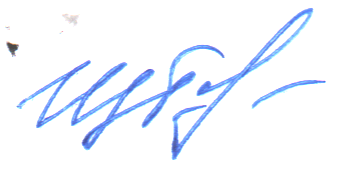 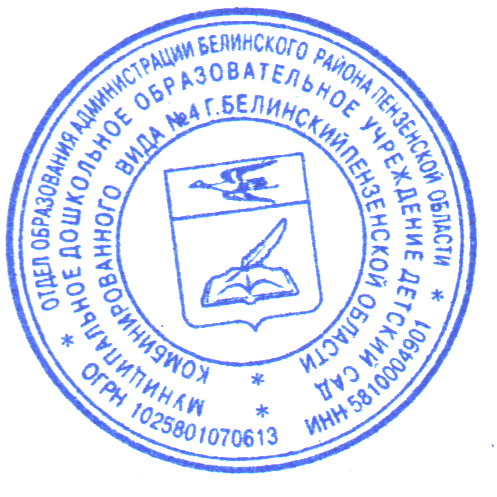 